FICHE PÉDAGOGIQUE DE LA SÉQUENCE n°1FICHE PÉDAGOGIQUE DE LA SÉQUENCE n°1FICHE PÉDAGOGIQUE DE LA SÉQUENCE n°1FICHE PÉDAGOGIQUE DE LA SÉQUENCE n°1Projet Groupe Scolaire :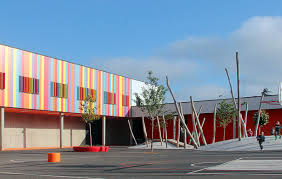 Projet Groupe Scolaire :ProblématiqueComment préparer son intervention ?ProblématiqueComment préparer son intervention ?Projet Groupe Scolaire :Projet Groupe Scolaire :Positionnement sur la classe de terminaleDébut d’année                                                                               Fin d’annéePositionnement sur la classe de terminaleDébut d’année                                                                               Fin d’annéeCompétences viséesCritères d’évaluationCritères d’évaluationSavoirs associésC11 Collecter les données nécessaires à l’intervention Les données techniques nécessaires à son intervention sont identifiées  La collecte des informations nécessaires à l’intervention est complète et exploitableLes données techniques nécessaires à son intervention sont identifiées  La collecte des informations nécessaires à l’intervention est complète et exploitableS1.4 Les procédures administrativesS2.5 La démarche écoresponsable en entrepriseS3.1 L’analyse fonctionnelle et structurelle des installationsS3.3 L’exploitation des documents graphiques et numériquesC13 Repérer les contraintes techniques liées à l’interventionLes contraintes d’environnement sont recenséesLes contraintes techniques et d’exécution sont repéréesLes contraintes d’environnement sont recenséesLes contraintes techniques et d’exécution sont repéréesS3.1 L’analyse fonctionnelle et structurelle des installationsS2.6 La gestion de l’environnement du site et des déchets produitsC21 Identifié les éléments d’un réseau fluidiqueL’identification des éléments permet de déterminer leurs caractéristiquesLes fonctions principales de chaque élément sont identifiéesLes différents éléments sont repérés sur les différents schémasL’identification des éléments permet de déterminer leurs caractéristiquesLes fonctions principales de chaque élément sont identifiéesLes différents éléments sont repérés sur les différents schémasS3.2 La représentation graphique des installationsS4.2 Equipements des différents réseauxS4.3 Matériaux et composants des différents réseauxC22 Déterminer les caractéristiques des différents éléments de l’installationLes caractéristiques sont identifiées et conformes aux normes en vigueurLes caractéristiques sont identifiées et conformes aux normes en vigueurS4.2 Equipements des différents réseauxC25 Schématiser tout ou partie d’une installationLes schémas sont exploitablesLes conventions de représentation sont respectéesLes schémas sont exploitablesLes conventions de représentation sont respectéesS3.2 représentation graphique et numérique des installationsC31 Identifier les matériels et outillages nécessaires à la réalisation de l’interventionLes matériels et outillages choisis sont adaptés à l’interventionLes règles et limites d’utilisation des matériels et outillages sont recenséesLes matériels et outillages choisis sont adaptés à l’interventionLes règles et limites d’utilisation des matériels et outillages sont recenséesS4.3 Matériaux et composants des réseauxC33 Inventorier les EPI et EPC adaptés à l’interventionL’inventaire des EPI et EPC est complet et adapté à l’interventionL’inventaire des EPI et EPC est complet et adapté à l’interventionS1.5 Les qualifications, les garanties et les responsabilitésPrérequis des élèvesPrérequis des élèvesPrérequis des élèvesPrérequis des élèvesPrérequis des élèvesPrérequis des élèves Initiation à l’utilisation d’une maquette numériqueConnaissance du projetCours sur les équipements thermiquesOutillage, matériels et matériaux Initiation à l’utilisation d’une maquette numériqueConnaissance du projetCours sur les équipements thermiquesOutillage, matériels et matériaux Initiation à l’utilisation d’une maquette numériqueConnaissance du projetCours sur les équipements thermiquesOutillage, matériels et matériaux Initiation à l’utilisation d’une maquette numériqueConnaissance du projetCours sur les équipements thermiquesOutillage, matériels et matériaux Initiation à l’utilisation d’une maquette numériqueConnaissance du projetCours sur les équipements thermiquesOutillage, matériels et matériaux Initiation à l’utilisation d’une maquette numériqueConnaissance du projetCours sur les équipements thermiquesOutillage, matériels et matériauxPrésentation du contexte professionnelPrésentation du contexte professionnelVous avez été mandaté par votre entreprise pour préparer la réalisation du circuit secondaire de la chaufferie du groupe scolaire Germaine TILLONVous avez été mandaté par votre entreprise pour préparer la réalisation du circuit secondaire de la chaufferie du groupe scolaire Germaine TILLONÉléments à retenirÉléments à retenirA l’issue de la séquence, l’élève sera capable de :Collecter des données techniques en utilisant une maquette BIM et un CCTPPlanifier une interventionRepérer des contraintes techniquesIdentifier les matériels et outillages nécessaires à son interventionSécuriser son poste de travail A l’issue de la séquence, l’élève sera capable de :Collecter des données techniques en utilisant une maquette BIM et un CCTPPlanifier une interventionRepérer des contraintes techniquesIdentifier les matériels et outillages nécessaires à son interventionSécuriser son poste de travail Liens avec les autres disciplinesModalités d’évaluationPrévention Santé Environnement Évaluation formativeDéroulement de la séquence n°1Déroulement de la séquence n°1Déroulement de la séquence n°1Déroulement de la séquence n°1Déroulement de la séquence n°1Déroulement de la séquence n°1Déroulement de la séquence n°1Déroulement de la séquence n°1Déroulement de la séquence n°1Déroulement de la séquence n°1Déroulement de la séquence n°1Questionnement pour mettre en réflexion les élèves Questionnement pour mettre en réflexion les élèves Questionnement pour mettre en réflexion les élèves Démarche pédagogiqueDémarche pédagogiqueActivités élèvesActivités élèvesActivités élèvesRessources – MatérielsRessources – MatérielsConclusion - BilanOù se situe la chaufferie du groupe scolaire ?Où se situe la chaufferie du groupe scolaire ?Où se situe la chaufferie du groupe scolaire ?Méthode active ou de découverte.Méthode active ou de découverte.Rechercher sur la maquette numérique l’emplacement de la chaufferieRechercher sur la maquette numérique l’emplacement de la chaufferieRechercher sur la maquette numérique l’emplacement de la chaufferieLa maquette numériqueL’arborescence permettant de retrouvée les pompes à chaleur dans la maquette numériqueArborescence IFC :>Projet > Site > Bâtiment > Etage > Plomberie/drainageLa maquette numériqueL’arborescence permettant de retrouvée les pompes à chaleur dans la maquette numériqueArborescence IFC :>Projet > Site > Bâtiment > Etage > Plomberie/drainageLe lieu d’implantation de la chaufferie est identifié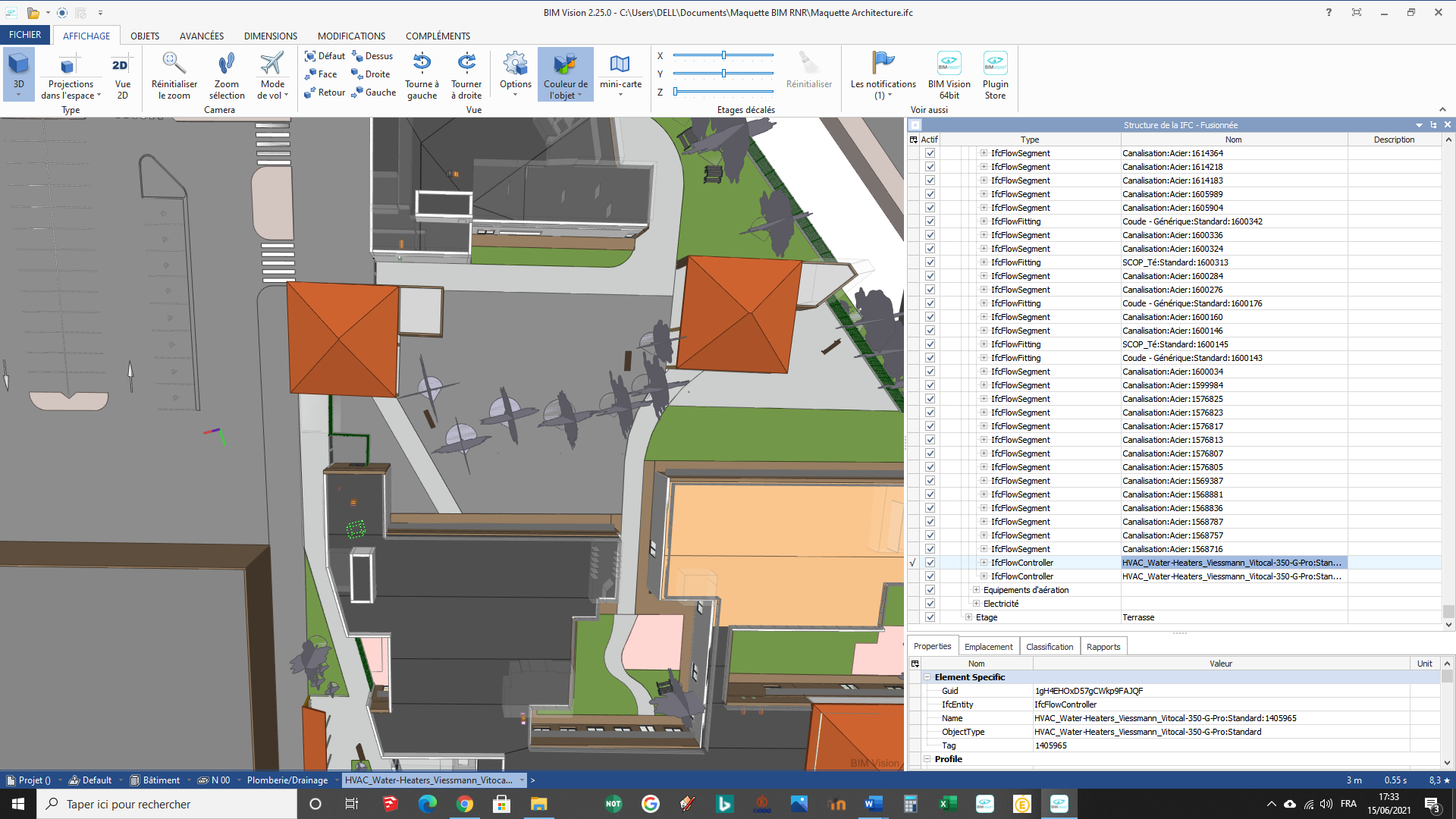 Quelles sont les dimensions de la chaufferie ?Quelles sont les dimensions de la chaufferie ?Quelles sont les dimensions de la chaufferie ?Méthode active ou de découverteMéthode active ou de découverteUtiliser sur la maquette numérique des outils permettant de mesurer les dimensions de la chaufferieUtiliser sur la maquette numérique des outils permettant de mesurer les dimensions de la chaufferieUtiliser sur la maquette numérique des outils permettant de mesurer les dimensions de la chaufferieMaquette numériqueMaquette numériqueLes dimensions de la chaufferie sont exactes.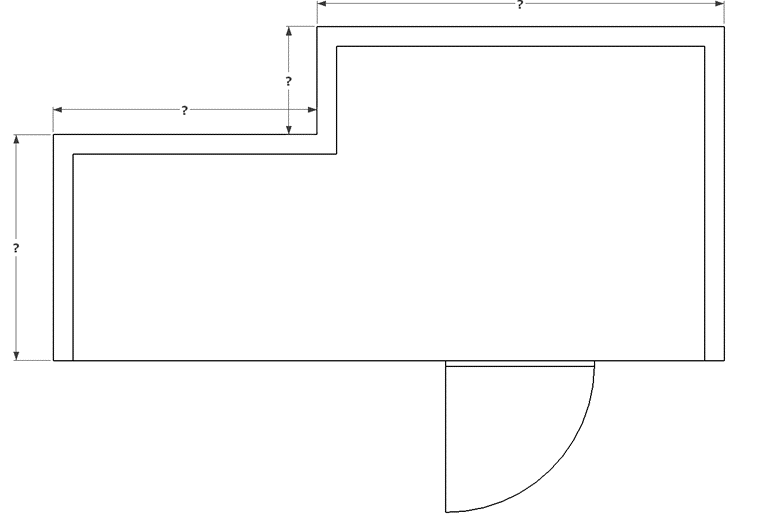 Les caractéristiques des Pompes à chaleurs choisies, sont-elles en adéquation avec le projet ?Les caractéristiques des Pompes à chaleurs choisies, sont-elles en adéquation avec le projet ?Les caractéristiques des Pompes à chaleurs choisies, sont-elles en adéquation avec le projet ?Méthode active ou de découverteMéthode active ou de découverteUtiliser la maquette numérique pour relever la référence des pompes à chaleur.Utiliser la documentation technique des pompes à chaleursPour valider ce choix.Utiliser la maquette numérique pour relever la référence des pompes à chaleur.Utiliser la documentation technique des pompes à chaleursPour valider ce choix.Utiliser la maquette numérique pour relever la référence des pompes à chaleur.Utiliser la documentation technique des pompes à chaleursPour valider ce choix.Maquette numériqueDocumentation technique des PACMaquette numériqueDocumentation technique des PACLa référence des PAC identifiée sur la maquette numérique permet de valider leur choix.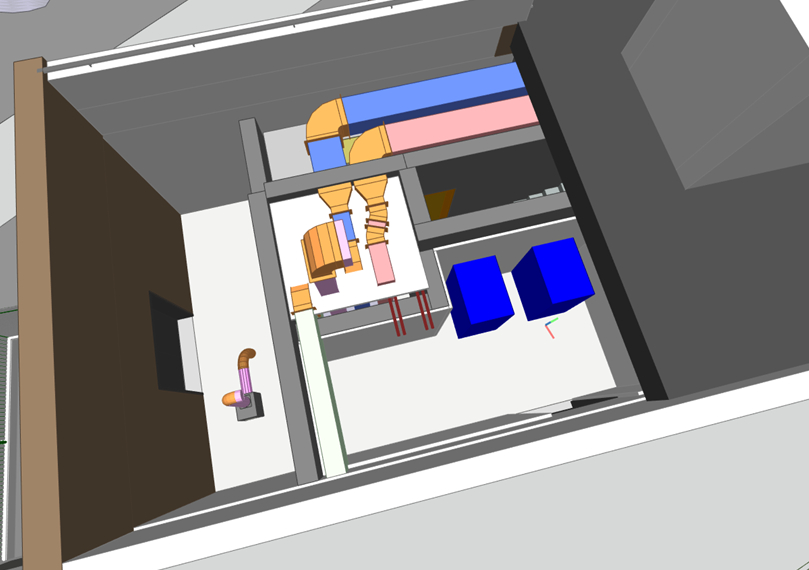 Quels sont les éléments qui composent le réseau départ/retour chaufferie ?Quels sont les éléments qui composent le réseau départ/retour chaufferie ?Quels sont les éléments qui composent le réseau départ/retour chaufferie ?Méthode active ou de découverteMéthode active ou de découverteUtiliser le CCTP pour lister les différents composants de l’installation Utiliser le CCTP pour lister les différents composants de l’installation Utiliser le CCTP pour lister les différents composants de l’installation CCTPCCTPTous les éléments sont listésQuelles sont les fonctions et les caractéristiques des éléments composant le réseau ?Quelles sont les fonctions et les caractéristiques des éléments composant le réseau ?Quelles sont les fonctions et les caractéristiques des éléments composant le réseau ?Méthode active ou de découverteMéthode active ou de découverteUtiliser le CCTP et la documentation technique pour donner la fonction et les caractéristiques des différents composants de l’installationUtiliser le CCTP et la documentation technique pour donner la fonction et les caractéristiques des différents composants de l’installationUtiliser le CCTP et la documentation technique pour donner la fonction et les caractéristiques des différents composants de l’installationCCTPDocumentation techniqueCCTPDocumentation techniqueLa fonction et les caractéristiques des éléments permettront d’expliquer le principe de fonctionnement de l’installation. Schématiser la partie de l’installation à réaliser en perspective isométriqueSchématiser la partie de l’installation à réaliser en perspective isométriqueSchématiser la partie de l’installation à réaliser en perspective isométriqueMéthode active ou de découverteMéthode active ou de découverteReprésenter la partie de l’installation à réaliser sur une trame isométrique en utilisant les ressources (schéma de principe et vue modélisée en 3D) Représenter la partie de l’installation à réaliser sur une trame isométrique en utilisant les ressources (schéma de principe et vue modélisée en 3D) Représenter la partie de l’installation à réaliser sur une trame isométrique en utilisant les ressources (schéma de principe et vue modélisée en 3D) Schéma de principeModélisation 3DTrame isométriqueSchéma de principeModélisation 3DTrame isométriqueLa réalisation de ce schéma de faire des choix judicieux pour l’emplacement des éléments et des canalisations.  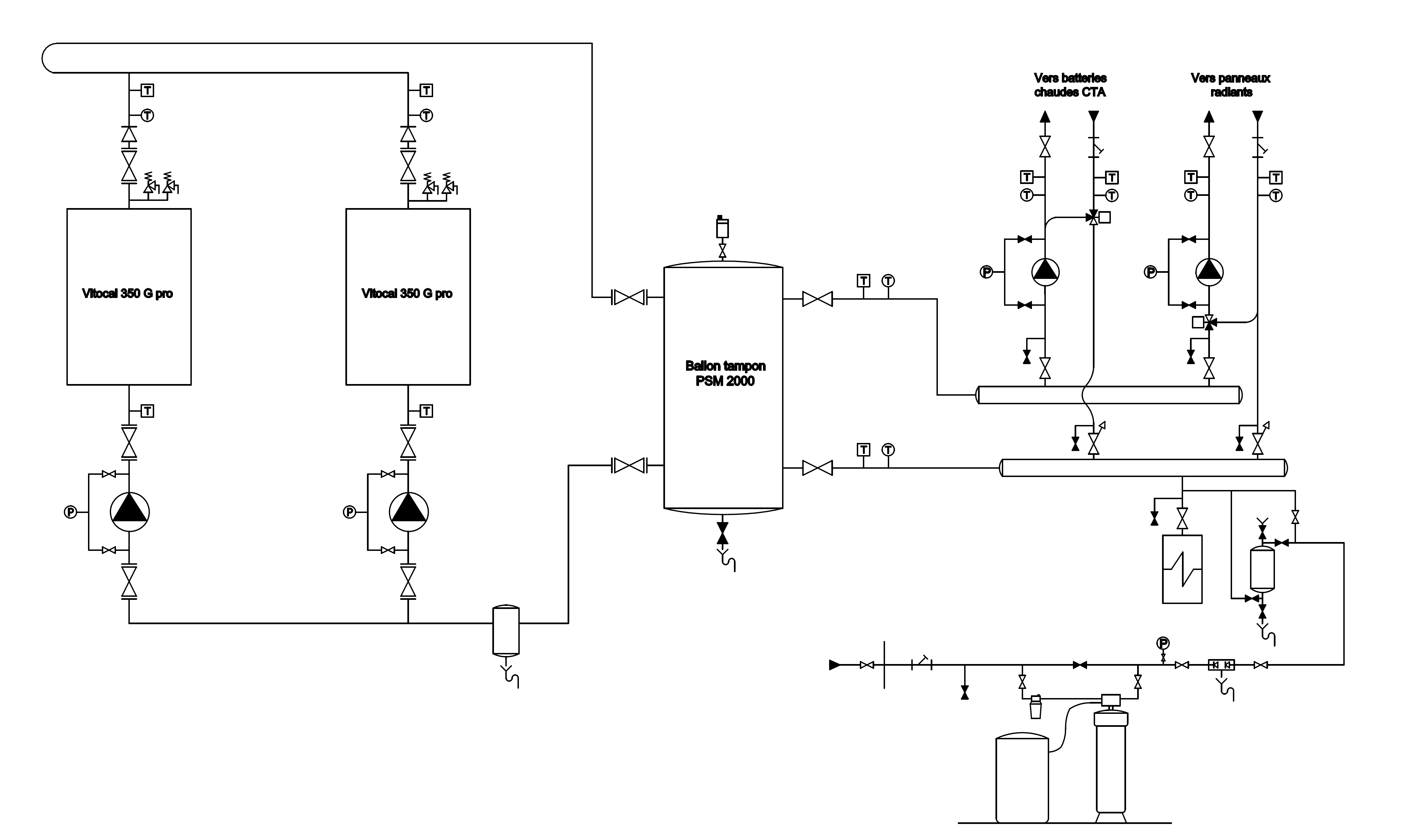 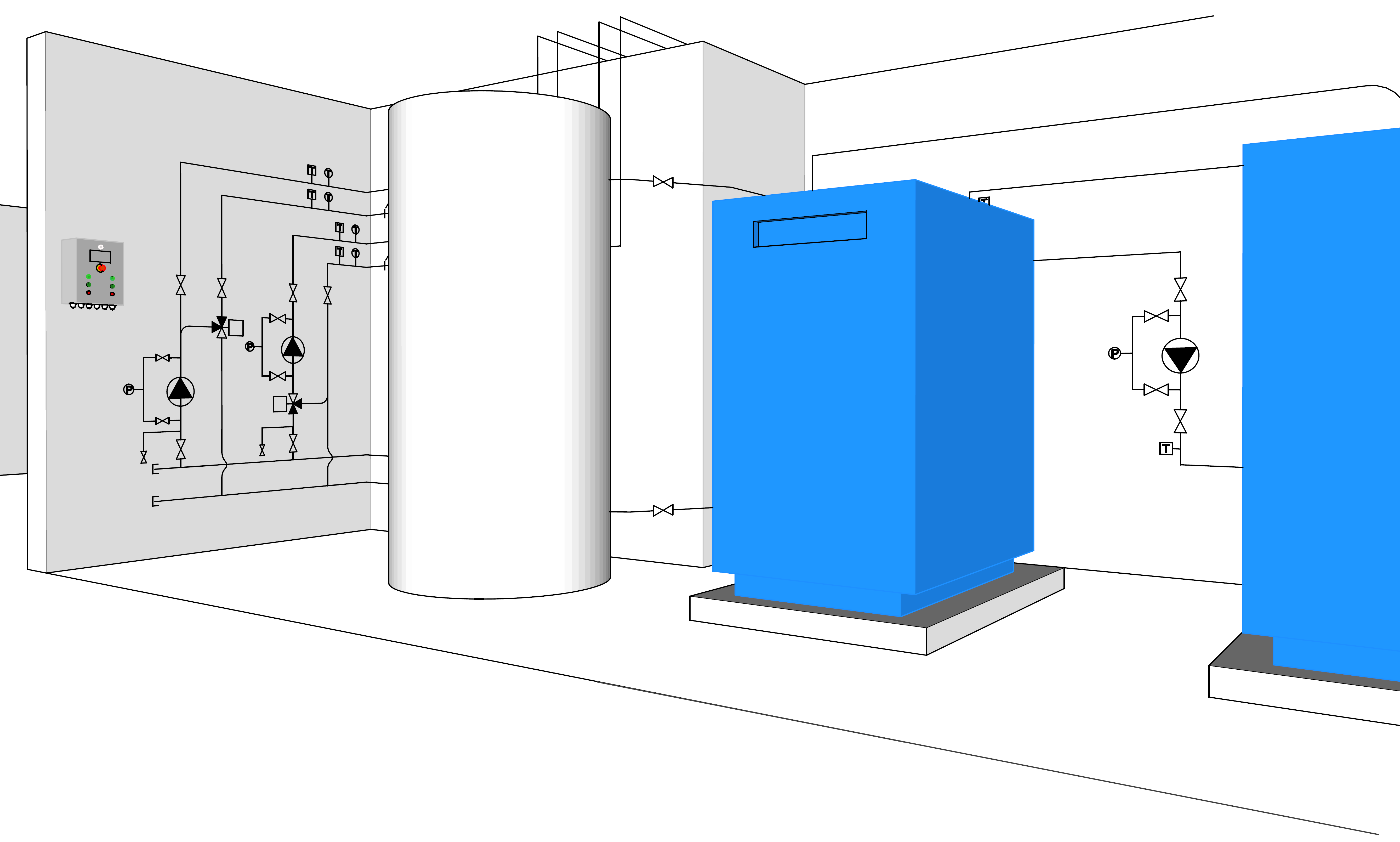 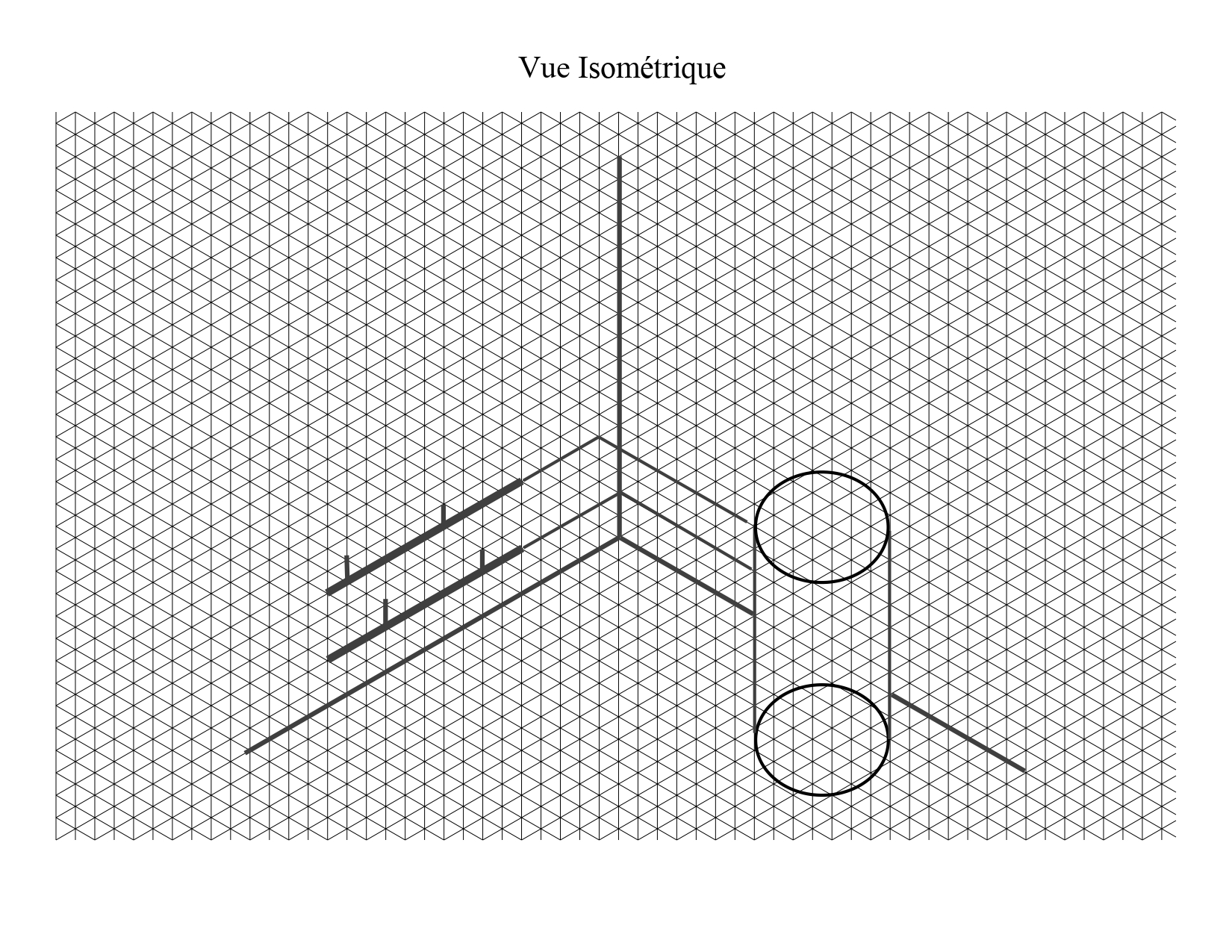 Quels sont les outils nécessaires pour la réalisation de l’intervention ?Quels sont les outils nécessaires pour la réalisation de l’intervention ?Méthode active ou de découverteMéthode active ou de découverteEtablir la liste de l’outillageEtablir la liste de l’outillageEtablir la liste de l’outillagePlan de la partie de chaufferie à réaliserNotices techniquesPlan de la partie de chaufferie à réaliserNotices techniquesLes outils nécessaires seront choisis en tenant compte des contraintesLes outils nécessaires seront choisis en tenant compte des contraintes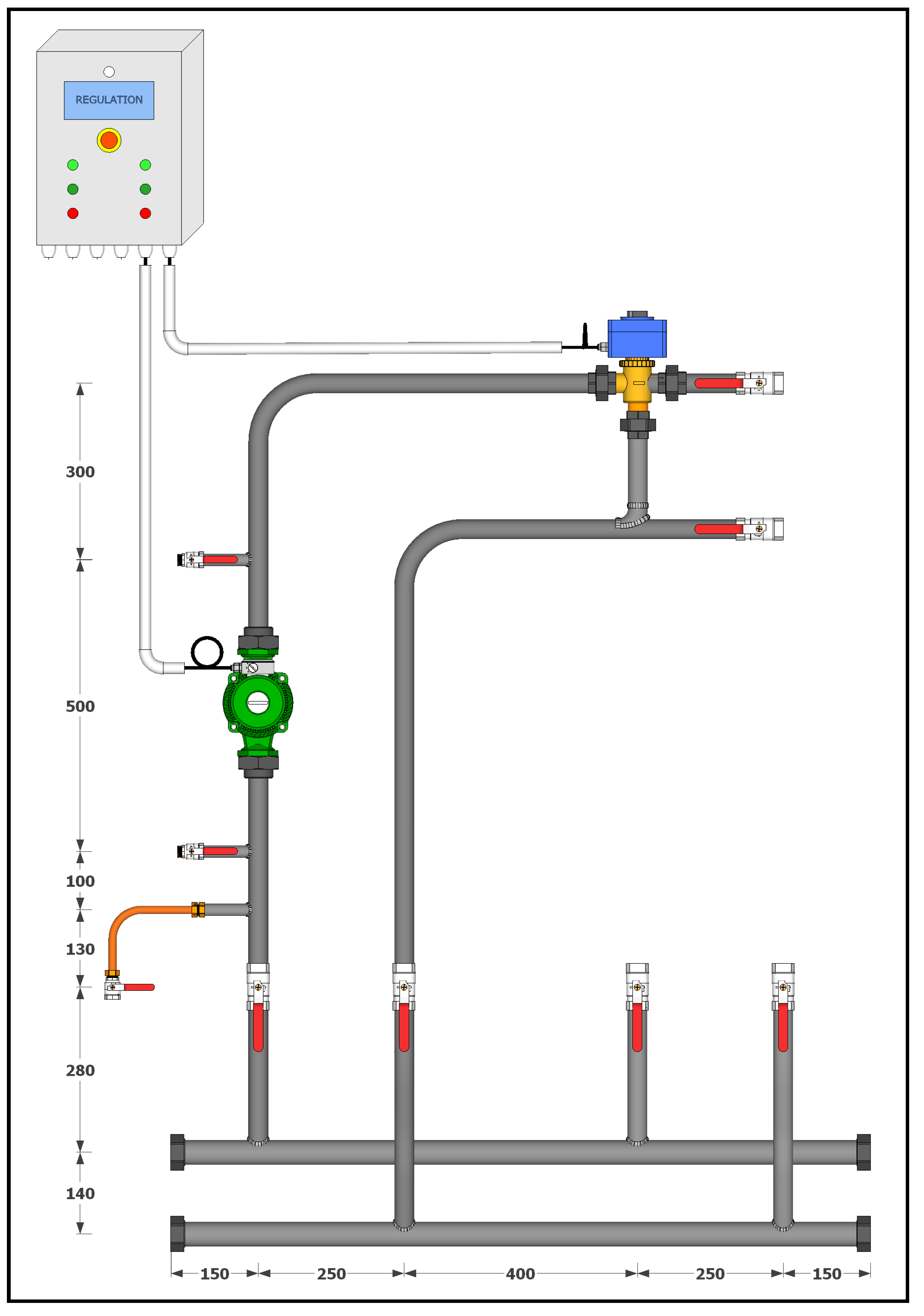 Quels seront les EPI et EPC nécessaires à l’intervention ?Quels seront les EPI et EPC nécessaires à l’intervention ?Méthode affirmativeMéthode affirmativeEtablir la liste des EPIEtablir la liste des EPIEtablir la liste des EPINotices techniquesNotices techniquesLes EPI choisis sont en adéquation avec la tâche à réaliser Les EPI choisis sont en adéquation avec la tâche à réaliser FICHE PÉDAGOGIQUE DE LA SÉQUENCE n°2FICHE PÉDAGOGIQUE DE LA SÉQUENCE n°2FICHE PÉDAGOGIQUE DE LA SÉQUENCE n°2FICHE PÉDAGOGIQUE DE LA SÉQUENCE n°2FICHE PÉDAGOGIQUE DE LA SÉQUENCE n°2FICHE PÉDAGOGIQUE DE LA SÉQUENCE n°2FICHE PÉDAGOGIQUE DE LA SÉQUENCE n°2FICHE PÉDAGOGIQUE DE LA SÉQUENCE n°2FICHE PÉDAGOGIQUE DE LA SÉQUENCE n°2FICHE PÉDAGOGIQUE DE LA SÉQUENCE n°2FICHE PÉDAGOGIQUE DE LA SÉQUENCE n°2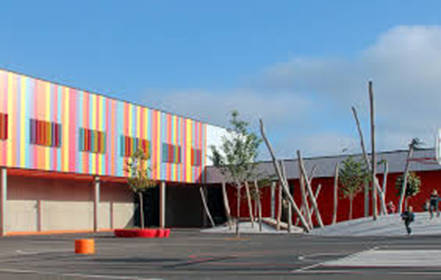 ProblématiqueComment réaliser une installation ?ProblématiqueComment réaliser une installation ?ProblématiqueComment réaliser une installation ?ProblématiqueComment réaliser une installation ?ProblématiqueComment réaliser une installation ?Positionnement sur la classe de terminaleDébut d’année                                                                               Fin d’annéePositionnement sur la classe de terminaleDébut d’année                                                                               Fin d’annéePositionnement sur la classe de terminaleDébut d’année                                                                               Fin d’annéePositionnement sur la classe de terminaleDébut d’année                                                                               Fin d’annéePositionnement sur la classe de terminaleDébut d’année                                                                               Fin d’annéeCompétences viséesCritères d’évaluationCritères d’évaluationCritères d’évaluationCritères d’évaluationCritères d’évaluationCritères d’évaluationSavoirs associésSavoirs associésSavoirs associésSavoirs associésC43 Organiser l’intervention- Les activités sont organisées de manière chronologique et méthodique- Les activités sont (ré)organisées en fonction des aléas (techniques, organisationnels)Les intervenants sont habilités (BR)- Les activités sont organisées de manière chronologique et méthodique- Les activités sont (ré)organisées en fonction des aléas (techniques, organisationnels)Les intervenants sont habilités (BR)- Les activités sont organisées de manière chronologique et méthodique- Les activités sont (ré)organisées en fonction des aléas (techniques, organisationnels)Les intervenants sont habilités (BR)- Les activités sont organisées de manière chronologique et méthodique- Les activités sont (ré)organisées en fonction des aléas (techniques, organisationnels)Les intervenants sont habilités (BR)- Les activités sont organisées de manière chronologique et méthodique- Les activités sont (ré)organisées en fonction des aléas (techniques, organisationnels)Les intervenants sont habilités (BR)- Les activités sont organisées de manière chronologique et méthodique- Les activités sont (ré)organisées en fonction des aléas (techniques, organisationnels)Les intervenants sont habilités (BR)S7.3 Les habilitations et les certificationsS7.3 Les habilitations et les certificationsS7.3 Les habilitations et les certificationsS7.3 Les habilitations et les certificationsC51 Vérifier la conformité de la livraisonLes caractéristiques techniques sont vérifiéesLes quantités sont contrôléesLes éventuelles anomalies sont consignéesLes caractéristiques techniques sont vérifiéesLes quantités sont contrôléesLes éventuelles anomalies sont consignéesLes caractéristiques techniques sont vérifiéesLes quantités sont contrôléesLes éventuelles anomalies sont consignéesLes caractéristiques techniques sont vérifiéesLes quantités sont contrôléesLes éventuelles anomalies sont consignéesLes caractéristiques techniques sont vérifiéesLes quantités sont contrôléesLes éventuelles anomalies sont consignéesLes caractéristiques techniques sont vérifiéesLes quantités sont contrôléesLes éventuelles anomalies sont consignéesS4.3 Matériaux et composants des réseauxS4.3 Matériaux et composants des réseauxS4.3 Matériaux et composants des réseauxS4.3 Matériaux et composants des réseauxC52 Stocker les matériels et les matériauxLes accès et les circulations sont préservésLes principes de la prévention des risques liés à l’activité physique sont appliquésLes accès et les circulations sont préservésLes principes de la prévention des risques liés à l’activité physique sont appliquésLes accès et les circulations sont préservésLes principes de la prévention des risques liés à l’activité physique sont appliquésLes accès et les circulations sont préservésLes principes de la prévention des risques liés à l’activité physique sont appliquésLes accès et les circulations sont préservésLes principes de la prévention des risques liés à l’activité physique sont appliquésLes accès et les circulations sont préservésLes principes de la prévention des risques liés à l’activité physique sont appliquésS7.2 La santé et la sécurité au travailS7.2 La santé et la sécurité au travailS7.2 La santé et la sécurité au travailS7.2 La santé et la sécurité au travailC61 Implanter les matériel et les supportsL’implantation des appareils et supports est conforme aux consignes de sa hiérarchie, aux prescriptions techniques, règlementaires et aux normes en vigueurLes fixations sont adaptées à la nature de la paroi, aux charges et aux prescriptions du fabricantL’implantation des appareils et supports est conforme aux consignes de sa hiérarchie, aux prescriptions techniques, règlementaires et aux normes en vigueurLes fixations sont adaptées à la nature de la paroi, aux charges et aux prescriptions du fabricantL’implantation des appareils et supports est conforme aux consignes de sa hiérarchie, aux prescriptions techniques, règlementaires et aux normes en vigueurLes fixations sont adaptées à la nature de la paroi, aux charges et aux prescriptions du fabricantL’implantation des appareils et supports est conforme aux consignes de sa hiérarchie, aux prescriptions techniques, règlementaires et aux normes en vigueurLes fixations sont adaptées à la nature de la paroi, aux charges et aux prescriptions du fabricantL’implantation des appareils et supports est conforme aux consignes de sa hiérarchie, aux prescriptions techniques, règlementaires et aux normes en vigueurLes fixations sont adaptées à la nature de la paroi, aux charges et aux prescriptions du fabricantL’implantation des appareils et supports est conforme aux consignes de sa hiérarchie, aux prescriptions techniques, règlementaires et aux normes en vigueurLes fixations sont adaptées à la nature de la paroi, aux charges et aux prescriptions du fabricantS5.1 Mise en œuvreS5.1 Mise en œuvreS5.1 Mise en œuvreS5.1 Mise en œuvreC62 Réaliser les réseaux fluidiquesLes réseaux sont façonnés, posés et raccordés conformément aux consignes de sa hiérarchie, aux prescriptions techniques, règlementaires et aux normes en vigueurLe travail est soigné, le niveau de qualité attendu est atteintLes règles de sécurité sont respectéesLes réseaux sont façonnés, posés et raccordés conformément aux consignes de sa hiérarchie, aux prescriptions techniques, règlementaires et aux normes en vigueurLe travail est soigné, le niveau de qualité attendu est atteintLes règles de sécurité sont respectéesLes réseaux sont façonnés, posés et raccordés conformément aux consignes de sa hiérarchie, aux prescriptions techniques, règlementaires et aux normes en vigueurLe travail est soigné, le niveau de qualité attendu est atteintLes règles de sécurité sont respectéesLes réseaux sont façonnés, posés et raccordés conformément aux consignes de sa hiérarchie, aux prescriptions techniques, règlementaires et aux normes en vigueurLe travail est soigné, le niveau de qualité attendu est atteintLes règles de sécurité sont respectéesLes réseaux sont façonnés, posés et raccordés conformément aux consignes de sa hiérarchie, aux prescriptions techniques, règlementaires et aux normes en vigueurLe travail est soigné, le niveau de qualité attendu est atteintLes règles de sécurité sont respectéesLes réseaux sont façonnés, posés et raccordés conformément aux consignes de sa hiérarchie, aux prescriptions techniques, règlementaires et aux normes en vigueurLe travail est soigné, le niveau de qualité attendu est atteintLes règles de sécurité sont respectéesS5.1 Mise en œuvreS5.1 Mise en œuvreS5.1 Mise en œuvreS5.1 Mise en œuvreC63 Réaliser les câblages électriquesLe matériel électrique est câblé et raccordé conformément aux consignes de sa hiérarchie et aux prescriptions techniques, règlementaires et aux normes en vigueurLe matériel électrique est câblé et raccordé conformément aux consignes de sa hiérarchie et aux prescriptions techniques, règlementaires et aux normes en vigueurLe matériel électrique est câblé et raccordé conformément aux consignes de sa hiérarchie et aux prescriptions techniques, règlementaires et aux normes en vigueurLe matériel électrique est câblé et raccordé conformément aux consignes de sa hiérarchie et aux prescriptions techniques, règlementaires et aux normes en vigueurLe matériel électrique est câblé et raccordé conformément aux consignes de sa hiérarchie et aux prescriptions techniques, règlementaires et aux normes en vigueurLe matériel électrique est câblé et raccordé conformément aux consignes de sa hiérarchie et aux prescriptions techniques, règlementaires et aux normes en vigueurS5.1 Mise en œuvreS5.1 Mise en œuvreS5.1 Mise en œuvreS5.1 Mise en œuvreC64 Adopter une attitude écoresponsableLes déchets sont triés et évacués de manière sélective conformément à la règlementation et aux normes en vigueurLe consommable est utilisé sans gaspillageLes déchets sont triés et évacués de manière sélective conformément à la règlementation et aux normes en vigueurLe consommable est utilisé sans gaspillageLes déchets sont triés et évacués de manière sélective conformément à la règlementation et aux normes en vigueurLe consommable est utilisé sans gaspillageLes déchets sont triés et évacués de manière sélective conformément à la règlementation et aux normes en vigueurLe consommable est utilisé sans gaspillageLes déchets sont triés et évacués de manière sélective conformément à la règlementation et aux normes en vigueurLe consommable est utilisé sans gaspillageLes déchets sont triés et évacués de manière sélective conformément à la règlementation et aux normes en vigueurLe consommable est utilisé sans gaspillageS2.5 La démarche écoresponsable en entrepriseS2.5 La démarche écoresponsable en entrepriseS2.5 La démarche écoresponsable en entrepriseS2.5 La démarche écoresponsable en entrepriseC73 Réaliser le mode opératoire concernant les essais d’étanchéitéLes modes opératoires sont réalisés et conformes aux règles en vigueurLes modes opératoires sont réalisés et conformes aux règles en vigueurLes modes opératoires sont réalisés et conformes aux règles en vigueurLes modes opératoires sont réalisés et conformes aux règles en vigueurLes modes opératoires sont réalisés et conformes aux règles en vigueurLes modes opératoires sont réalisés et conformes aux règles en vigueurS5.2 Mise en serviceS7.1 Le processus qualitéS5.2 Mise en serviceS7.1 Le processus qualitéS5.2 Mise en serviceS7.1 Le processus qualitéS5.2 Mise en serviceS7.1 Le processus qualitéC72 Identifier les risques professionnelsLes risques professionnels sont identifiés et permettent une intervention en sécuritéLes risques professionnels sont identifiés et permettent une intervention en sécuritéLes risques professionnels sont identifiés et permettent une intervention en sécuritéLes risques professionnels sont identifiés et permettent une intervention en sécuritéLes risques professionnels sont identifiés et permettent une intervention en sécuritéLes risques professionnels sont identifiés et permettent une intervention en sécuritéS7.2. La santé et la sécurité au travailS7.2. La santé et la sécurité au travailS7.2. La santé et la sécurité au travailS7.2. La santé et la sécurité au travailC75 Mettre en service tout ou partie de l’installationL’installation fonctionneL’installation fonctionneL’installation fonctionneL’installation fonctionneL’installation fonctionneL’installation fonctionneS5.2 Mise en serviceS5.2 Mise en serviceS5.2 Mise en serviceS5.2 Mise en servicePrérequis des élèves Connaissance du projetPréparation de la réalisationOutillage, matériels et matériauxPrésentation du contexte professionnelPrésentation du contexte professionnelAprès avoir préparé la réalisation, vous êtes mandaté par votre entreprise pour réaliser le circuit secondaire de la chaufferie du groupe scolaire Germaine TILLON.Après avoir préparé la réalisation, vous êtes mandaté par votre entreprise pour réaliser le circuit secondaire de la chaufferie du groupe scolaire Germaine TILLON.Éléments à retenirÉléments à retenirA l’issue de la séquence, l’élève sera capable de :Réceptionner et stocker du matérielImplanter des supportsRéaliser des réseaux fluidiquesRéaliser des câblages électriquesAdopter une attitude écoresponsable  A l’issue de la séquence, l’élève sera capable de :Réceptionner et stocker du matérielImplanter des supportsRéaliser des réseaux fluidiquesRéaliser des câblages électriquesAdopter une attitude écoresponsable  Liens avec les autres disciplinesModalités d’évaluationPrévention Santé Environnement Évaluation formativeDéroulement de la séquenceDéroulement de la séquenceDéroulement de la séquenceDéroulement de la séquenceDéroulement de la séquenceQuestionnement pour mettre en réflexion les élèves Démarche pédagogiqueActivités élèvesRessources – MatérielsConclusion - BilanComment organiser méthodiquement l’intervention ?Méthode affirmativeL’intervention devra être organisée de manière chronologique et méthodique en tenant compte des contraintes techniques et organisationnelles (mode opératoire)CCTPPlan de la partie à réaliserNotices techniquesUn mode opératoire sera rédigé, il permettra d’organiser le chantier chronologiquementLes matériels et matériaux mis à ma disposition sont-ils en bon état et en nombre suffisants ?Méthode active ou de découverte.A l’aide du mode opératoire rédiger lors de la phase de préparation, l’élève prépare tous les matériels et matériaux nécessaires à l’intervention.Les matériels et matériaux sont stockés correctement afin de travailler en toute sécuritéPlan de réalisationMode opératoireÀ l’issue de cette phase, l’élève dispose de tous les éléments nécessaires à l’intervention.Il est sensibilisé aux risques dus à un stockage désordonné Quel type de fixation faut-il utiliser ?Méthode active ou de découverteChoisir les supports utilisés pour la fixation des collecteursAdapter les supports aux types de paroisTracer le cheminement des réseauxImplanter les fixations conformément au plan de réalisationEffectuer les contrôlesPlan de réalisationMode opératoireL’implantation des matériels et des fixations est adaptée à la nature de la paroiLes spécifications du plan de réalisation sont respectées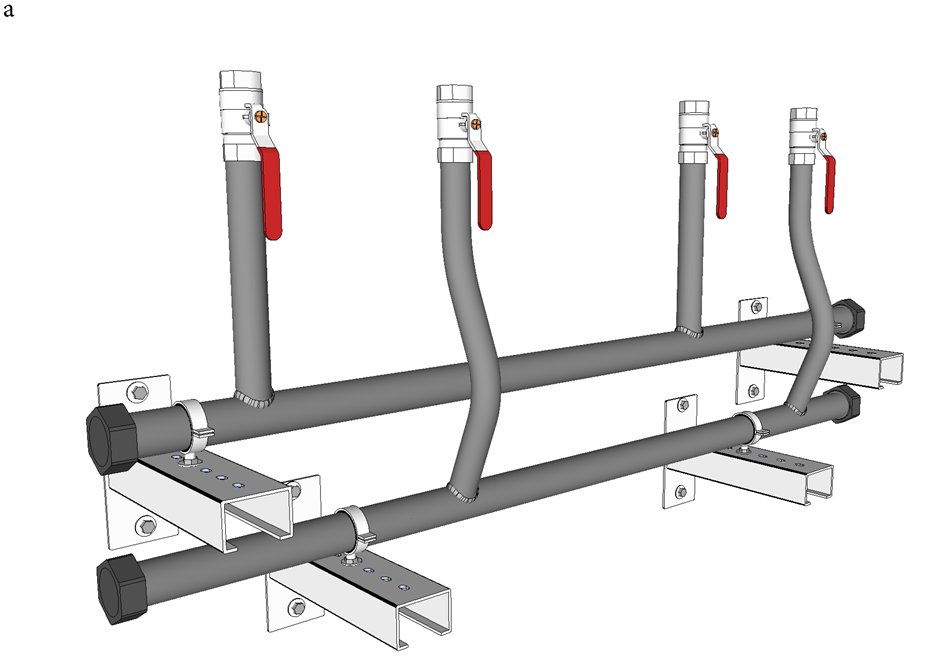 Dans quel ordre vais-je réaliser les réseaux fluidiques ?Méthode active ou de découverteRéaliser le façonnage des réseaux fluidiquesPoser les réseaux fluidiquesRéaliser les raccordements fluidiquesEffectuer les contrôles associésPlan de réalisationMode opératoireLes réseaux sont façonnés, posés et raccordés conformément aux consignes Les appareils sont raccordés conformément aux prescriptions techniquesLe travail est soigné, le niveau de qualité attendu est atteintLe travail est effectué en toute sécuritéQuelles sont les contraintes liées au raccordement électrique du circulateur ?Méthode active ou de découverteRepérer les contraintes de câblage et de raccordement du circulateurCâbler et raccorder le circulateurAdapter, si nécessaire, le câblage et le raccordementPlan de réalisationMode opératoireLe circulateur est câblé et raccordé conformément aux consignes et aux prescriptions techniques, règlementaires et aux normes en vigueurLe travail est soigné, le niveau de qualité attendu est atteintLe travail est effectué en toute sécuritéComment mener mon intervention en ayant une conduite écoresponsable ?Méthode active ou de découverteTrier et évacuer les déchets générés par son activitéEviter le gaspillage des matières premières et des énergiesBac de tri des déchetsPlan de réalisationMode opératoireLes déchets sont triés et évacués de manière sélective conformément à la règlementation et aux normes en vigueur.Les matériaux sont utilisés en évitant le gaspillageComment effectuer la mise en eau en toute sécurité ?Méthode active ou découverteRédiger un mode opératoire permettant de lister dans l’ordre chronologique les opérations à effectuerLa mise en eau permet de vérifier l’étanchéité de l’installationLes risques professionnels sont identifiésMode opératoireInstallation L’installation est mise en eau.Aucune fuite n’est constatée Comment procéder à la mise en service ? Méthode active ou de découverteRéaliser la mise en service en respectant le mode opératoire préalablement établiAppliquer les mesures de prévention liée à l’interventionMode opératoireInstallation équipée d’un circulateurAppareils de mesureCCTPLe circulateur est mis en service et fonctionneLe débit est mesuré (Vanne TA ou loop) ou estimé en mesurant la HMT Le débit mesuré est conforme au CCTP